Схема психолого-педагогического сопровождения реализации образовательной программы дошкольного образования по горизонталиЗАДАЧИ ППС:Оптимизировать организациюобразовательного процесса	с	учетом индивидуальныхвозможностей	и потребностей воспитанников.Организовать работу, направленную	на предупреждениевозможногонеблагополучия		в развитии	ребенка, профилактику затруднений в развитии.Создать психолого-педагогические условия для реализации системных мероприятий.Оказывать экстренную помощь в кризисной ситуации.использование современныхобразовательных технологий;организациядеятельности на основе взаимодействия;использование форм и методов, соответствующих возрасту и	индивидуальным особенностям;вовлечение	семьи	в проведениеобразовательной деятельности;обеспечение каждому ребенку возможности выбора.наблюдение за детьми в НОД,	режимных моментах;анализ	результатов психолого-педагогическойдиагностики,	карт индивидуального развития;составление	и корректировкаобразовательного маршрута;наблюдения в период адаптации;совместная разработка рекомендаций специалистам и семье.разработка		перечня функционального модуля развивающей предметно- пространственной среды для	психолого- педагогическогосопровождения;аудит условий;создание и обновление предметно- пространственной	среды для	психолого- педагогическогосопровождения реализации образовательной программы.снятие	негативных проявлений,		несущие угрозу жизни и здоровью ребенка;выявление	причин кризисной ситуации;деятельность ПМПк;разработка и реализация реабилитационных, коррекционно- развивающих программ.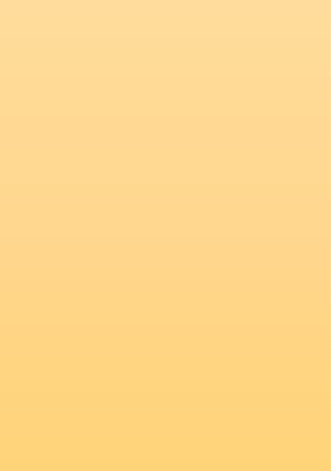 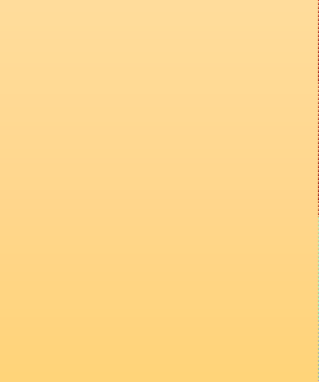 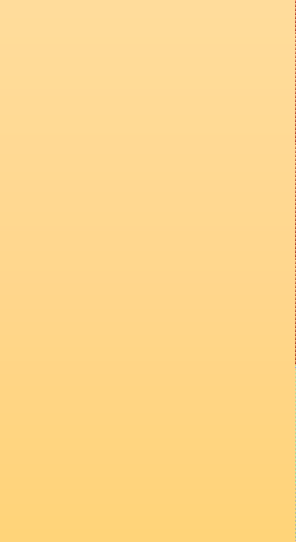 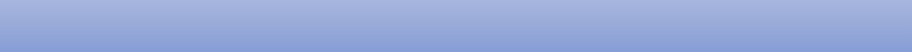 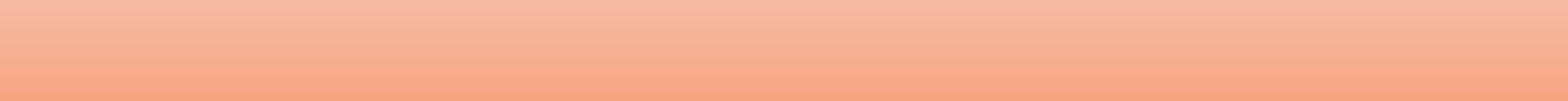 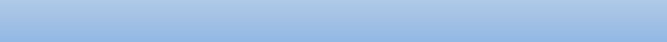 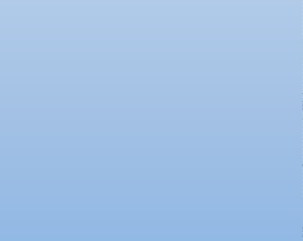 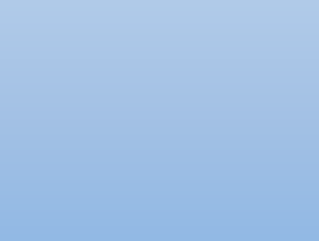 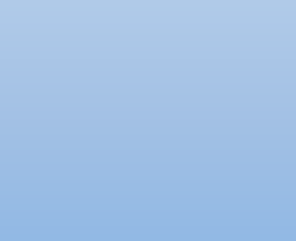 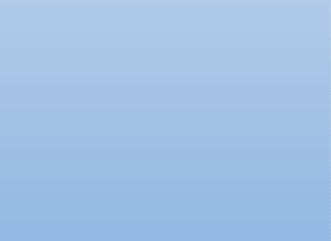 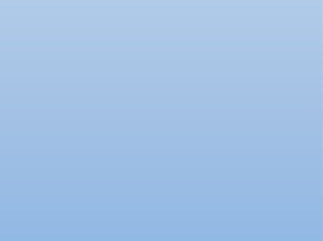 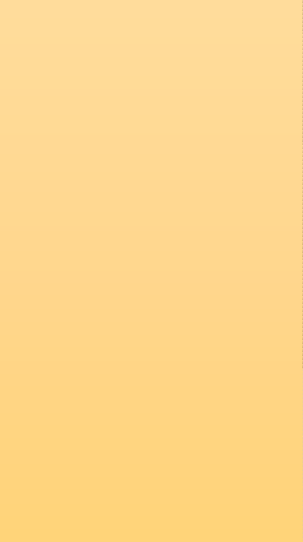 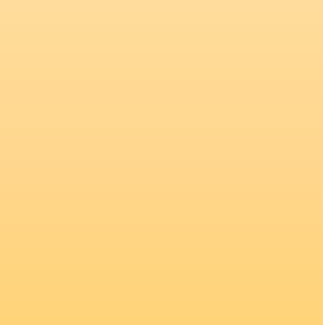 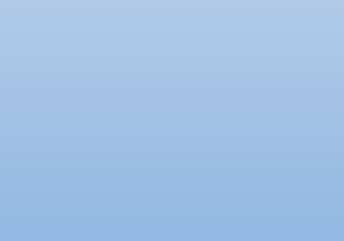 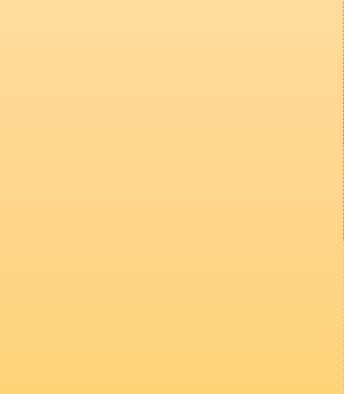 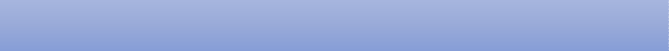 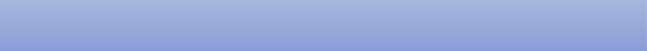 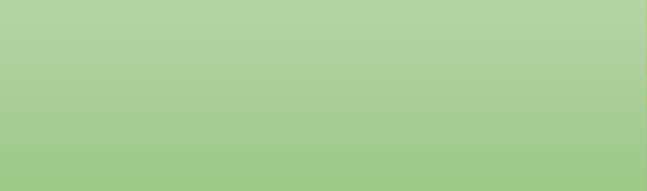 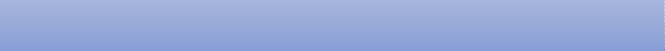 РЕРЗУЛЬТАТ РОДИТЕЛИ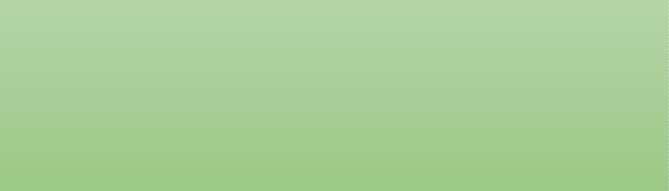 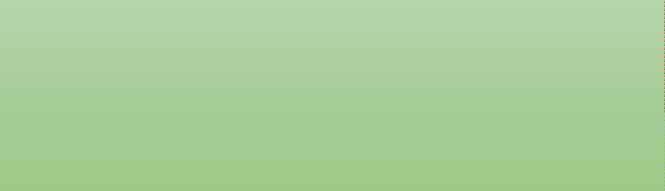 рост	психолого-педагогической	культуры родителей;удовлетворённость качеством образования;признание услуги ППС;знание перспективы развития ребенка.Направлена на своевременное выявление дезадаптации воспитанников вобразовательных учреждениях, нарушений в развитии и воспитании, определение психологического климата в ОУ.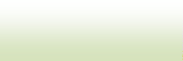 Предупреждение возникновения явлений	дезадаптации	у воспитанников,	нарушений социализации, предупреждение возможных нарушений в становлении личности.Оказание помощи родителям (законным	представителям), педагогическим работникам и другим			участникам образовательного процесса в вопросах развития, воспитания и обучения		посредством психологическогоконсультирования.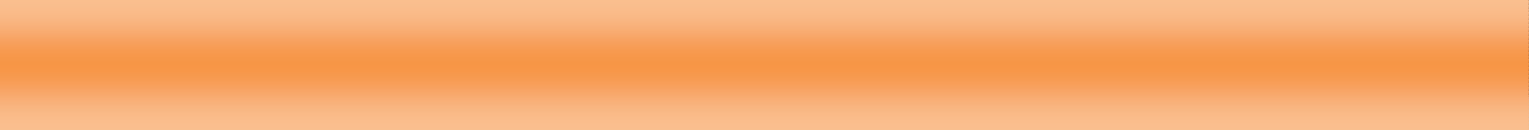 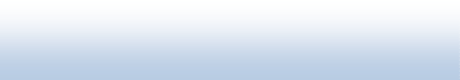 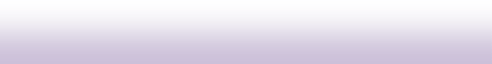 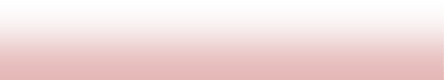 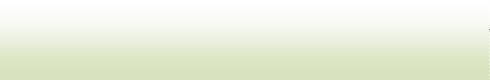 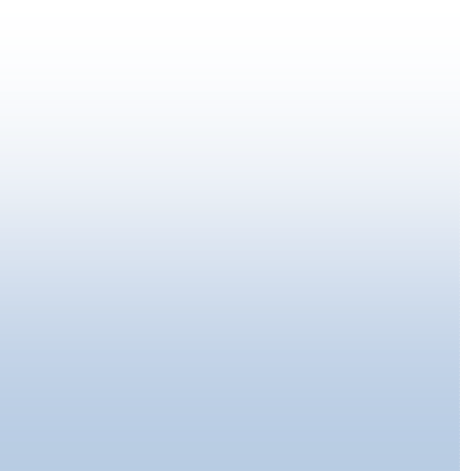 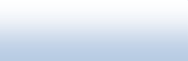 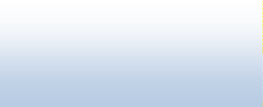 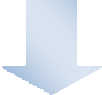 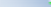 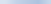 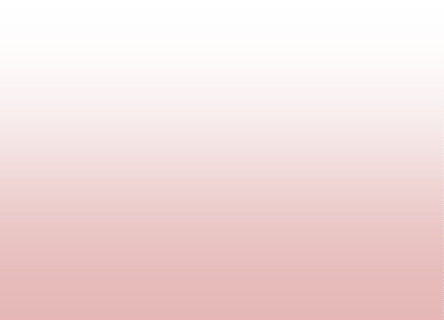 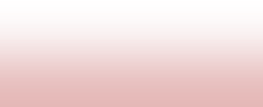 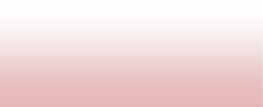 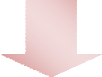 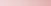 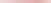 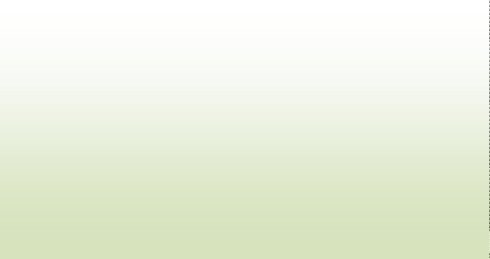 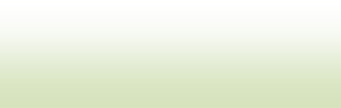 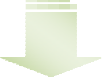 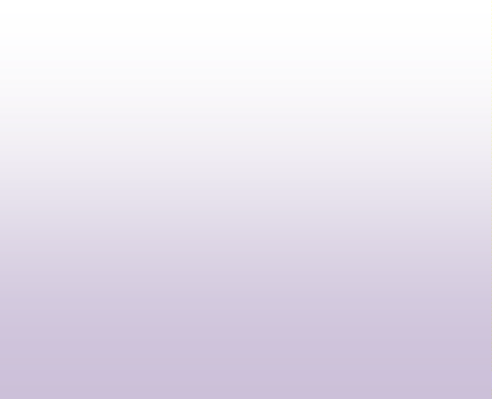 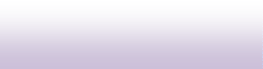 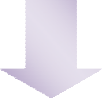 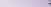 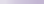 психологические тестыанкеты, опросы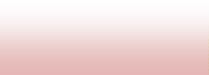 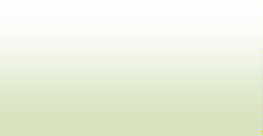 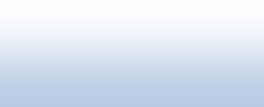 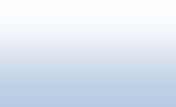 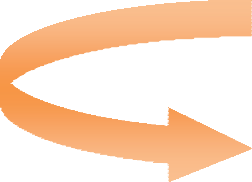 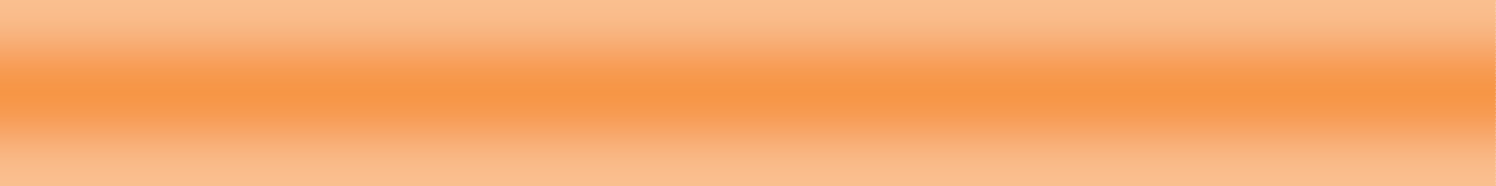 